Hi,Version: Windows, TnT 1.1 (no taxon limit) May 2013.I was trying today with a fasta file. I did exactly this sequenceLaunch TNTcdir C:\.. Directory pathnstates 32procedure &Mystus_Annotated.fasThe file is read properly.Now I chooseSettings -> Implied WeightingTop Box "Search Trees" - I chose 'using implied weights'Bottom Box " Weighting function" - I chose first button 'weight with defaultfunction' K=3.0000I click ok.From top menu, I chose Analyze -> Estimate ConsensuTop box, Precision = 3Next box, Accuracy = 4I click OKI get a tree, I press escape key to come back to TNT window. Now, From top menu, I chose Tree -> View, I can see the tree.To switch to command line mode, I toggle the view option.I try to save the tree with these two optionsexport -trial.nexexport trial2.nexWith the minus option, it tells me "no tree to save"without the minus optoin, it tells me "cannot export data with more than 10 states"Now back to nstate command in the beginning:If I try nstates 16, 8 etc. I get error while loading with 'procedure &filename'The error is "Found alien symbol for taxon 0, char 4.”The screen shot below shows the complete session. After the blue horizontal bar, I show attempts with nstate 8.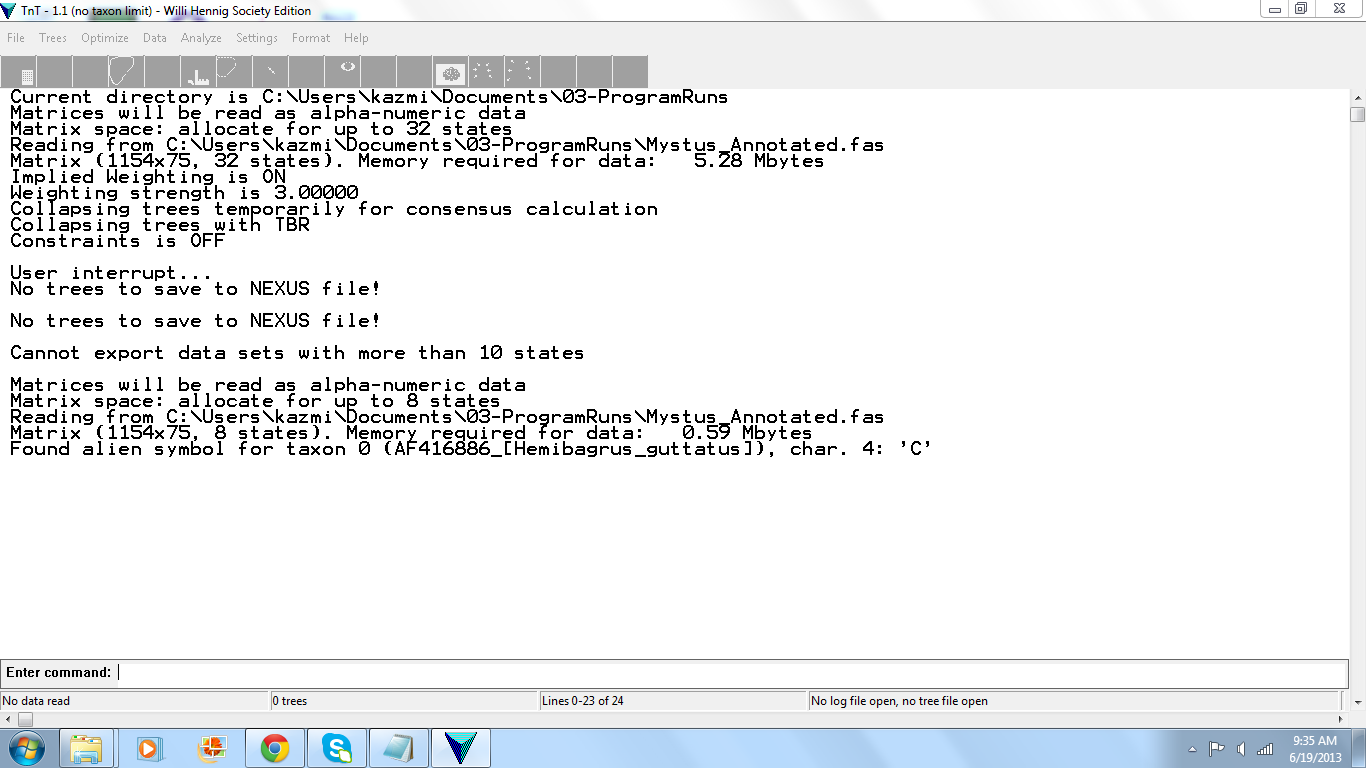 